CONCURSO NACIONAL DE ADMISIÓN ALRESIDENTADO MÉDICO  2019Disposiciones ComplementariasLas presentes disposiciones precisan los alcances de la Ley N° 30453 (Ley del Sistema Nacional de Residentado Médico) y su Reglamento aprobado por Decreto Supremo N° 007-2017-SA(Aprobada en Asamblea General de CONAREME del 01 de febrero del 2019 y modificada en Asamblea General Extraordinaria  Virtual del 11.02.19)Artículo 1º: 	DEL PROSPECTO DE ADMISIÓN.El Prospecto de Admisión publicado por las instituciones universitarias formadoras en medio físico o electrónico, debe incluir la información y documentos señalados en el artículo 30° del Reglamento de la Ley N° 30453, aprobado por D.S. N° 007-2017-SA; asimismo, deberá incluirse en la información, lo siguiente:Ley N° 30453, Ley del Sistema Nacional del Residentado Médico.Decreto Supremo N° 007-2017-SA, Reglamento de la Ley N° 30453. Ley N° 30220, Ley Universitaria.Ley N° 23330, Ley del Servicio Rural y Urbano Marginal de Salud – SERUMS.Decreto Supremo N° 005-97-SA, Reglamento de la Ley del Servicio Rural y Urbano Marginal de Salud – SERUMS, modificado por D.S. N° 007-2008-SA y R.M. N° 307-2010/MINSA.     Decreto Supremo. N°033-2015 SA, que aprueba el Reglamento de la Ley N° 29889, Ley que modifica el artículo11 de la Ley 26842, Ley General de Salud y garantiza los derechos de las personas con problemas de salud mental.Acuerdo Nº 004-CONAREME-2019-AG, adoptado en Asamblea General del Consejo Nacional de Residentado Médico, del 01 de febrero del 2019; que aprueba el proceso electrónico del Concurso Nacional de Admisión al Residentado Médico 2019, para las especialidades de Medicina Familiar y Comunitaria, Genética Médica, Medicina Nuclear, Medicina Legal, Neonatología, Medicina del Deporte, Inmunología y Alergia y Radioterapia y todas las Subespecialidades.Normas de las instituciones prestadoras de servicios de salud que regulan la participación de sus médicos al Concurso Nacional de Admisión al Residentado Médico 2019.Normatividad de la Universidad (Régimen Disciplinario - Reglamento de Evaluación, entre otros) que no contravengan el marco normativo del SINAREME.Artículo 2º:	VACANTES Y MODALIDADES DE POSTULACIÓN.El Consejo Nacional de Residentado Médico aprueba el Cuadro General de Vacantes, por Universidad, especialidad/subespecialidad, por sede docente, por modalidad de postulación, por institución prestadora de servicios de salud en su condición de financiador de vacante y por número de vacantes. Este cuadro, se elabora en coordinación entre las facultades de Medicina Humana que cuentan con programas de Residentado Médico y las instituciones prestadoras de servicios de salud (financiamiento de las vacantes): Ministerio de Salud, Gobiernos Regionales, EsSalud, Sanidad de las Fuerzas Armadas, Sanidad de la Policía Nacional del Perú; así como, las entidades prestadoras de salud privadas que financien vacantes y se constituyan en sedes docentes. Es obligación de las instituciones prestadoras de servicios de salud acreditar el financiamiento de las vacantes a ofertar.Para el presente Concurso Nacional de Admisión al Residentado Médico 2019, los postulantes a la especialidades de Medicina Familiar y Comunitaria, Genética Médica, Medicina Nuclear, Medicina Legal, Neonatología, Medicina del Deporte, Inmunología y alergia y Radioterapia y todas las Subespecialidades solo lo harán a través de un Proceso electrónico, conducido por el Jurado de Admisión de acuerdo con las normas del CONAREME, que se encargará de la elaboración de directivas específicas, documento que forma parte integrante de las presentes Disposiciones Complementarias. El Cuadro General de Vacantes incluye todas las vacantes ofertadas y las modalidades de postulación. Las modalidades establecidas son las señaladas en el artículo 17° de la Ley N° 30453: vacante libre, vacante por destaque y vacante cautiva (ver cuadro explicativo en anexo 1).La propuesta de oferta de vacantes para el Concurso Nacional de Admisión al Residentado Médico 2019, se determina, como resultado de la reunión de coordinación entre las instituciones prestadoras de servicios de salud y las instituciones formadoras universitarias, según corresponda. La propuesta desarrollada es oficializada mediante Acta de los COREREMES o Comité Directivo de ser el caso y remitida al Comité Directivo del CONAREME, para la consolidación del Cuadro General de Vacantes y posterior aprobación por el CONAREME.El número total de vacantes por especialidad y subespecialidad no podrá ser incrementado ni modificado en ningún caso, después de ser aprobado el Cuadro General de Vacantes por el Consejo Nacional de Residentado Médico -CONAREME. Una vez adjudicada la plaza vacante, no está permitido el cambio de especialidad, sede docente, ni modalidad de postulación.Forman parte de los requisitos de postulación al Concurso Nacional de Admisión al Residentado Médico 2019, el tener título profesional de médico cirujano, estar colegiado y habilitado por el Colegio Médico del Perú y haber realizado el SECIGRA O SERUMS, acreditado con la respectiva resolución de término. Los médicos que están realizando el SERUMS en cualquiera de las entidades o instituciones no pueden postular.El inicio de los Programas de Formación de segunda especialización en la modalidad de Residentado Médico para el año 2019 es el 01 de julio del 2019, fecha en la cual los alumnos deberán encontrarse debidamente matriculados e iniciado sus actividades académico-asistenciales. De no encontrase matriculado, se considera que no ha adquirido la condición de médico residente, debiendo la universidad establecer el abandono; de ser el caso, se matricule y no asista a las actividades en la sede docente establecida por más de tres días, se establecerá el abandono por la Universidad, con arreglo a las normas del SINAREME.El postulante, a vacante libre que, al momento de su inscripción, tiene vínculo laboral y/o contractual con una institución pública, deberá presentar en él expediente, declaración jurada notarial, en la cual señale el compromiso de renuncia irrevocable al cargo que venía ejerciendo. De adjudicar vacante, deberá presentar la declaración jurada notarial de no percibir compensación, remuneración o contraprestación alguna de la institución con la cual tenía vínculo contractual o laboral; donde, además, declare que no tiene sanción administrativa vigente; debiendo adjuntar la copia legalizada de la carta de renuncia presentada. Esta declaración jurada deberá ser presentada dentro de los cinco (05) días hábiles de adjudicada la vacante, acompañada de la Carta de Renuncia. En un plazo máximo de treinta (30) días calendarios, después de adjudicada la vacante, deberá presentar ante la universidad, copia del cargo de la aceptación de la renuncia o resolución de término de contrato con la institución con la que tenía vínculo laboral o contractual, expedida por autoridad competente. Las entidades privadas que financien vacantes por modalidad libre asumirán el pago del periodo de formación de la especialidad/subespecialidad, las guardias, el seguro de riesgo complementario de salud y todos los beneficios legales que correspondan según la Ley; siendo, el pago que se realiza es equivalente a lo percibido mensualmente por un médico residente del MINSA. La entidad privada garantizará lo mencionado anteriormente, a través de una Carta Fianza Bancaria irrevocable por los años del proceso de formación que establezca el Programa de Residentado Médico, a favor del médico cirujano adjudicatario de la vacante, renovable cada año de haberse promovido a este al año inmediato superior. La Carta Fianza deberá ser presentada ante la universidad durante el proceso de matrícula del adjudicatario, dentro de los plazos establecidos, debiendo la universidad remitir una copia a CONAREME, el cual informará trimestralmente a las entidades privadas el monto que percibe un médico residente del MINSA, para su equivalencia. El incumplimiento del otorgamiento de la Carta Fianza a favor del adjudicatario de vacante o médico residente habilita a este a interponer los procesos indemnizatorios; sin perjuicio de las acciones que correspondan ejercitar al CONAREME.Los postulantes a EsSalud y a entidades privadas con contratos permanentes que hayan cesado, o renunciado, podrán adjudicar a la misma institución en la modalidad de vacante Libre, siempre y cuando haya transcurrido un (01) año del cese o renuncia (artículo 78° de la Ley de Productividad y Competitividad laboral, texto único ordenado del Decreto Legislativo N°728). El postulante a la Vacante por Destaque tiene vínculo laboral público (nombrado, efectivo o su equivalente) y debe cumplir con los requisitos exigidos por su respectiva institución: Ministerio de Salud, EsSalud, Gobiernos Regionales, Sanidades de las Fuerzas Armadas y Sanidad de la Policía Nacional del Perú y otras Instituciones de Salud del sector público. Es financiada durante todo el período de formación por la institución de procedencia, excepto en lo correspondiente a las guardias y otros beneficios que resultan aplicables, que serán de responsabilidad de la institución prestadora de servicios de salud de destino.No podrán postular en esta modalidad los profesionales médicos cirujanos contratados bajo el régimen especial del Decreto Legislativo N° 1057- Régimen Especial de Contratación Administrativa de Servicios-CAS; del mismo modo, los médicos asimilados que no tienen la condición de efectividad, o aquellos contratados en el régimen laboral del Decreto Legislativo N° 276 y N° 728.Además, el postulante por esta modalidad debe ser autorizado por su institución de origen, de acuerdo con las normas administrativas correspondientes de cada institución, asumiendo el funcionario o servidor público, que suscribe, la responsabilidad administrativa, civil y penal, por los efectos de la autorización.Los postulantes deben acreditar la autorización de su institución para la postulación por la modalidad de destaque, según Anexo 2 y presentar ante la universidad donde postula copia fedateada de su Resolución de Nombramiento. Del postulante a la Vacante Cautiva: Vacante Cautiva de las Fuerzas Armadas y Policía Nacional. - Es aquella vacante destinada exclusivamente a Médicos militares y policiales en la condición de efectivos; Médicos civiles nombrados y Médicos civiles contratados bajo el Régimen Laboral del Decreto Legislativo 728, en la modalidad a plazo indeterminado, financiada por la respectiva entidad, en función de la necesidad institucional priorizada y de acuerdo con la normatividad administrativa. El postulante en el momento de la inscripción debe presentar la autorización de su entidad, firmada por la autoridad de salud responsable, según Anexo 4.  Vacante Cautiva del Pliego 011 Ministerio de Salud, de sus organismos públicos y del Pliego de los Gobiernos Regionales en sedes del Ministerio de Salud en la ciudad de Lima. - Es aquella vacante en las sedes docentes de Lima Metropolitana destinada exclusivamente a Médicos Cirujanos nombrados comprendidos en el Decreto Legislativo N° 276, del Pliego 011 Ministerio de Salud, de sus organismos públicos y del Pliego de los Gobiernos Regionales (a través de las Direcciones Regionales de Salud o sus equivalentes). No podrán postular en esta modalidad los profesionales médicos contratados bajo el régimen de los Decretos Legislativos N° 276, 728 y 1057 (CAS).El postulante debe acreditar la autorización de su Entidad para la postulación en esta modalidad, según Anexo 3A y presentar copia fedateada de su Resolución de Nombramiento al momento de la inscripción ante el Equipo de Trabajo de la universidad donde postula.En esta modalidad, la Entidad de origen financia el pago de la formación del médico residente durante todo el período de formación y la Entidad de destino, el pago de guardias y otros beneficios legales que le sean aplicables de ser el caso.Vacante Cautiva de los Gobiernos Regionales en las sedes docentes de sus regiones. - Es aquella vacante en las sedes docentes de las Direcciones o Gerencias Regionales de Salud destinada exclusivamente a Médicos Cirujanos nombrados en su jurisdicción (ámbito regional), comprendidos en el Decreto Legislativo N° 276. No podrán postular en esta modalidad los profesionales médicos contratados bajo el régimen de los Decretos Legislativos N° 276, 728 y 1057 (CAS).El postulante debe acreditar la autorización de su Entidad para la postulación en esta modalidad, según Anexo 3B y presentar copia fedateada de su Resolución de Nombramiento al momento de la inscripción ante el Equipo de Trabajo de la universidad donde postula.En esta modalidad, la Entidad de origen financia el pago de la formación del médico residente durante todo el período y la Entidad de destino el pago de guardias hospitalarias y otros beneficios legales que le sean aplicables, de ser el caso.Vacante Cautiva de EsSalud. - Es aquella vacante destinada exclusivamente a Médicos cirujanos de EsSalud en sus sedes docentes. El postulante, deberá presentar documento que acredite nombramiento (Régimen Laboral Decreto Legislativo 276) o contrato vigente a plazo indeterminado (Régimen Laboral Decreto Legislativo 728 y un (01) año de servicios ininterrumpidos a la Institución en el cargo de médico general o especialista, como nombrado o contratado a plazo indeterminado, computado a la fecha de la convocatoria pública al Concurso Nacional de Admisión al Residentado Médico 2019.Los postulantes deben acreditar la autorización de su Entidad para la postulación en la modalidad Cautiva EsSalud-Red Asistencial, según Anexo 5 y presentar copia fedateada de su Resolución de Nombramiento o Contrato a Plazo Indeterminado en el cargo de médico cirujano en su sede laboral. Asimismo, el postulante, no deberá ocupar cargo directivo o de confianza (por encargo) al momento de adjudicar vacante; a esta finalidad, el postulante antes de adjudicar deberá presentar al Equipo de Trabajo copia fedateada del documento de renuncia presentado a EsSalud.EsSalud remitirá al Jurado de Admisión el listado de postulantes que cumplieron con renunciar, de ser el caso, al cargo directivo o de confianza (por encargo) que habilita para adjudicar la vacante. EsSalud deberá bajo responsabilidad remitir hasta un día antes de la adjudicación de vacante el Listado de los postulantes que cumplieron con renunciar. Los Equipos de Trabajo de las Universidades deberán verificar, de ser el caso, que el adjudicatario en la condición de ocupar cargo directivo o de confianza (por encargo) haya renunciado antes de la adjudicación.Esta modalidad es financiada durante todo el período de formación por la Unidad Orgánica de procedencia, excepto en lo correspondiente a las guardias y otros beneficios que le sean aplicables, que serán de responsabilidad de la Unidad Orgánica de destino. Vacante Cautiva de Instituciones Prestadoras de Servicios de Salud Privadas. - Es aquella vacante destinada exclusivamente a médicos que tienen vínculo laboral con una institución prestadora de servicios de salud privada, con campos clínicos autorizados por CONAREME; la misma que financia y oferta vacante a través de la universidad para este fin, de acuerdo con la normatividad del SINAREME.La institución prestadora de servicios de salud privada financia la oferta del 50% de sus vacantes como cautivas y el 50% como vacantes libres, ambas en su misma institución; la institución prestadora de servicios de salud privada debe tener convenio con la institución formadora universitaria. En caso de financiar una oferta impar de vacantes, ésta deberá incidir en el mayor número de libres. Cuando se cuente con un sólo campo clínico, se ha de financiar la oferta alternadamente por año, iniciándose una alternancia de un año como modalidad libre y al siguiente año como modalidad cautiva privada; en el marco de una mayor participación de las instituciones privadas en la formación de médicos especialistas. El pago a realizarse a los médicos residentes por su formación será equivalente a lo percibido mensualmente por un médico residente del MINSA, guardias, seguro complementario de riesgos y demás beneficios que resulten aplicables.Los médicos postulantes de esta modalidad deben acreditar que tienen vínculo laboral con la institución privada, no menor a un año de contrato como médico cirujano, a la fecha de la convocatoria pública al Concurso Nacional de Admisión al Residentado Médico 2019, presentando copia simple del contrato laboral, que debe ser avalada con el sello y firma del representante legal de la institución; ello, ante el Equipo de Trabajo de la Universidad, al momento de la inscripción, debiendo la Universidad remitir una copia del contrato presentado a CONAREME; de no cumplir la  Institución formadora Universitaria, con remitir la citada copia de contrato, asumirá la responsabilidad administrativa y civil que corresponda.El postulante debe acreditar la autorización de su institución para la postulación en esta modalidad, según Anexo 6, la firma de la autoridad en el documento debe ser legalizada notarialmente, para su presentación al Equipo de Trabajo en la universidad a la que se postula.El médico cirujano postulante por esta modalidad debe ser autorizado por su institución, de acuerdo con las normas administrativas correspondientes de cada una de ellas, asumiendo el funcionario o servidor público, que suscribe, responsabilidad administrativa, civil y penal, por los efectos de la autorización al Concurso Nacional.GENERALIDADES:El médico residente es un estudiante universitario del Programa de Segunda Especialidad Profesional, Residentado Médico, que, a partir de haber obtenido mediante el Concurso Nacional de Admisión al Residentado Médico, el derecho y adjudicar una vacante ofertada y matricularse en la universidad, genera vínculo contractual con la institución prestadora de servicios de salud, con la finalidad de realizar su especialización, no realiza prestación de servicios ni debe ser considerado trabajador.Todos los datos ingresados al SIGESIN del SINAREME, incluyendo los referentes a modalidad de postulación, especialidad/subespecialidad y universidad, no podrán ser modificados por ningún motivo; y tiene este registro de datos el carácter de declaración jurada para todos sus efectos.La trasgresión por parte del postulante de las exigencias señaladas en este artículo implica que se declare la nulidad de la adjudicación de la vacante, por la universidad correspondiente; la cual, le aplicará el máximo de la sanción establecida en el artículo 52° del Decreto Supremo N° 007-2017-SA, Reglamento de la Ley N° 30453, Ley del Sistema Nacional de Residentado Médico, SINAREME, al haber contravenido la normativa del Concurso Nacional de Residentado Médico 2019; debiendo comunicar ello al CONAREME, dentro de los tres (03) días . Artículo 3º: 	REQUISITOS DE INSCRIPCIÓN Y POSTULACION El postulante al Concurso Nacional de Admisión al Residentado Médico 2019, debe realizar el depósito correspondiente en la cuenta bancaria de CONAREME por la cantidad de S/ 336.00 (trescientos treinta y seis y 00/100 soles) en una cuenta recaudadora de Scotiabank EXUN 2019. Después de las veinticuatro (24) horas de realizado el pago, el postulante con el número generado en el voucher, procederá a ingresar todos los datos establecidos en el aplicativo del Sistema de Gestión de Información del Sistema Nacional de Residentado Médico (SIGESIN del SINAREME), siendo de su responsabilidad el verificar el correcto llenado de los campos del aplicativo informático; una vez verificado el correcto llenado de los campos, para finalizar, procederá a imprimir su Constancia de Registro.Los postulantes deben registrar sus datos a través del aplicativo del SIGESIN, en la página Web de CONAREME (www.conareme.org.pe), consignando sus nombres y apellidos completos y número de documento nacional de identidad. Deben generar e imprimir la Constancia de Registro al finalizar éste, en documento impreso en original, a ser presentado al momento de su postulación ante el Equipo de trabajo de la universidad de su elección. Adjuntando todos los documentos exigidos para su inscripción. Debiendo la Universidad, recibirlos, verificar y proceder a entregarle el carné de postulante.Es de mencionar, que el aplicativo del SIGESIN, se encuentra vinculado (interconexión) con el Registro Nacional del Personal de la Salud del Ministerio de Salud - INFORHUS, atendiendo, que el personal de la salud del Ministerio de Salud cumpla con las condiciones de postulación, establecidas por la Ley N° 30453, para el caso de la modalidad destaque y cautiva, de médicos cirujanos nombrados, deben tener la condición de activos en el INFORHUS, debiendo tener actualizada la información.Para el caso de los médicos postulantes a las especialidades de Medicina Familiar y Comunitaria, Genética Médica, Medicina Nuclear, Medicina Legal, Neonatología, Medicina del Deporte, Inmunología y alergia y Radioterapia y todas las subespecialidades, quienes participarán a través del Proceso electrónico del Concurso Nacional de Admisión al Residentado Médico 2019,  deberán abonar un único pago por la cantidad de S/ 986.00 (Novecientos Ochenta y Seis y 00/100 soles), en la cuenta recaudadora de CONAREME en Scotiabank  EXUN 2019; consignando sus nombres y apellidos completos y número de documento oficial de identidad. Después de las veinticuatro (24) horas de realizado el pago, el postulante con el número generado en el voucher, procederá a ingresar todos los datos establecidos en el aplicativo del Sistema de Gestión de Información del Sistema Nacional de Residentado Médico (SIGESIN del SINAREME), siendo de su responsabilidad el verificar el correcto llenado de los campos autorizados e incorporar los documentos exigidos; realizada la verificación, para finalizar, procederá a imprimir su CONSTANCIA DE INSCRIPCIÓN al Concurso Nacional de Admisión al Residentado Médico.  (anexar)El postulante debe tener en consideración lo siguiente:El correcto llenado de estos datos es de responsabilidad exclusiva del postulante.Los datos registrados en el SIGESIN no podrán ser modificados por ningún motivo.El postulante debe consignar la Modalidad de Vacante y Especialidad o Subespecialidad a la cual postula, de acuerdo con el Cuadro General de Vacantes aprobado por el CONAREME; la elección de la Especialidad o Subespecialidad y la Modalidad de Vacante es de completa responsabilidad del postulante y no puede ser cambiada en ningún caso.Una vez adjudicada la vacante, no está permitido el cambio de la especialidad o subespecialidad, ni modalidad, ni sede docente.La fecha límite para el registro de datos en el SIGESIN, en la página Web de CONAREME, es el 20 de mayo del 2019 hasta las 23:59 horas.La fecha límite para la inscripción ante la universidad a la que postule es el 21 de mayo del 2019.Para el caso de los postulantes a las especialidades de Medicina Familiar y Comunitaria, Genética Médica, Medicina Nuclear, Medicina Legal, Neonatología, Medicina del Deporte, Inmunología y alergia y Radioterapia y todas las subespecialidades, estos accederán a través del link que se habilite para su postulación en la página web del CONAREME. El postulante se presentará ante el Equipo de Trabajo de la Universidad a la que postula portando su ficha de inscripción, cumpliendo con todos los requisitos establecidos por CONAREME en concordancia con la Ley N°30453 y el Decreto Supremo N° 007-2017-SA, las Disposiciones Complementarias y aquellas normas o disposiciones establecidas por las instituciones prestadoras, las cuales se encuentran publicadas en la página web del Consejo Nacional de Residentado Médico (www.conareme.org.pe) y en el respectivo prospecto de admisión de la universidad y que son de estricto cumplimiento por parte de los postulantes, bajo sanción de ser retirado del Concurso Nacional e inhabilitado según corresponda en caso de incumplimiento .La postulación se realiza por especialidad o por subespecialidad (ver Anexo 7) en cada Universidad, adjudicándose las vacantes en estricto orden de mérito por puntaje final obtenido entre los postulantes, según la modalidad de postulación.Para los postulantes que se inscriben mediante Carta Poder original: ésta debe contar con firma legalizada del poderdante ante Notario Público o autoridad consular del Perú, siendo solidariamente responsables el poderdante y el apoderado, para todos los efectos legales de la representación conferida.Los médicos cirujanos titulados en el extranjero deberán presentar fotocopia legalizada por notario público del Título de Médico Cirujano con la denominación de médico cirujano, reconocido en el país por la Asamblea Nacional de Rectores, Superintendencia Nacional de Educación Superior Universitaria (SUNEDU) o revalidado por una Universidad autorizada; en ambos casos deberán estar registrados en SUNEDU. Estar inscritos y hábiles en el Colegio Médico del Perú.Es requisito indispensable el haber realizado SECIGRA o SERUMS en Medicina Humana, para postular y poder ser declarado apto para participar en el Concurso Nacional de Admisión, para lo cual, debe presentar la respectiva Resolución de Término, que así lo acredite, según lo establecido en el numeral tercero del artículo 16° de la Ley N° 30453.Los postulantes deben presentar Certificado Médico de Salud Física y Certificado Médico de Salud Mental expedidos por establecimientos públicos del sector salud autorizados para tal fin. Estos documentos deben tener una antigüedad no mayor de 3 meses a la fecha de presentación.Sobre aquellos médicos cirujanos postulantes, que han renunciado a vacantes adjudicadas en Concursos Nacional de otros años, y han sido calificadas por la Universidad como renuncias justificadas, al haber acreditado enfermedad o incapacidad física, y que postulen al presente Concurso Nacional de Admisión al Residentado Medico 2019, deberán presentar Informe Médico expedido por Hospital Nacional, de haber superado la enfermedad e incapacidad física que limite la formación especializada, de no hacerlo no podrán postular al Concurso Nacional.Documento emitido por la Universidad que acredite que el postulante pertenece al quinto superior en pregrado de Medicina Humana, incluyendo en la calificación el internado.Documento emitido por la Universidad que consigne el promedio de notas obtenido por el postulante en el pregrado, que incluya la calificación del internado.Constancia de la Nota del ENAM emitida por ASPEFAM.Constancia de trabajo como médico cirujano, en el caso de tener dos o más años en el primer nivel de atención de un establecimiento de salud del sector público, emitida por la autoridad correspondiente.El postulante en el momento de su inscripción ante la universidad debe presentar declaración jurada con firma legalizada ante Notario Público (según formato de Anexo 8), mediante la cual se compromete a cumplir íntegramente con el Programa de Formación de Residentado Médico; en caso de incumplimiento, asume las responsabilidades administrativas, legales y económicas a que hubiere lugar.El postulante declarado apto para rendir el Examen Escrito deberá presentarse el 02 de junio del 2019 en la Sede Macrorregional asignada para rendir el examen.Los postulantes a la vacante por modalidad Libre, que hayan culminado sus estudios de Residentado Médico, bajo cualquier modalidad, deberán acreditar el ejercicio profesional de tres (3) años en la especialidad de egreso, para acceder a postular a otra especialidad. Los médicos postulantes que hayan egresado de una especialidad con anterioridad al año 2019 y que decidan postular a una subespecialidad, necesariamente tendrán que presentar a la universidad a la que se presenten, el título de la especialidad requisito requerido.El médico residente que haga abandono o renuncie a la vacante con posterioridad a la fecha de cierre del proceso, se le aplicara lo regulado en el artículo 51° del Decreto Supremo N° 007-2017-SA Reglamento de la Ley N° 30453.Artículo 4º: 	CALIFICACIÓN DEL EXPEDIENTE DE POSTULACIÓN. Para el Concurso Nacional de Admisión al Residentado Médico 2019, el CONAREME a través de las Disposiciones Complementarias establece la inaplicación de los numerales 3 y 5 del artículo 25° del Reglamento de la Ley N° 30453, respecto a las funciones del Jurado de Admisión; para lo cual, se delega a los Equipos de Trabajo en las Universidades, para la revisión y evaluación de los expedientes de los postulantes y la revisión de los documentos de los postulantes observados, verificando la veracidad y el levantamiento de las observaciones. Para el caso de los médicos postulante a las especialidades de Medicina Familiar y Comunitaria, Genética Médica, Medicina Nuclear, Medicina Legal, Neonatología, Medicina del Deporte, Inmunología y alergia y Radioterapia y todas las subespecialidades, quienes participan a través del Proceso electrónico, se aplicará todos los numerales del artículo 25° del Reglamento de la Ley N° 30453. Así también, en relación a la calificación del expediente del postulante para el Concurso Nacional de Admisión al Residentado Médico 2019, se ha establecido la delegación de las atribuciones contenidas  en los numerales 6, 7, 8, 9, 10 y 11 del artículo 25° del Reglamento de la Ley N° 30453 al Equipo de Trabajo en las Universidades, el cual será presidido por el Director de la Escuela, Sección o Unidad de Posgrado o quien ejerza sus funciones, empleando únicamente los criterios establecidos en la Ficha de Calificación aprobada por el CONAREME (Anexo 9). Para el caso de los médicos postulantes a las especialidades de Medicina Familiar y Comunitaria, Genética Médica, Medicina Nuclear, Medicina Legal, Neonatología, Medicina del Deporte, Inmunología y alergia y Radioterapia y todas las subespecialidades, quienes participan a través del Proceso electrónico, el Jurado de Admisión delega las atribuciones contenidas en los numerales 3, 4, 5, 6, 7, 8, 9, 10 y 11 del artículo 25°al Equipo de Trabajo designado por el Jurado de Admisión.Sobre la Etapa de Evaluación, se encuentra regulado en el artículo 32° del Reglamento de la Ley N° 30453.La calificación se hace sobre un puntaje máximo de 100 puntos. El examen escrito constituye el 80% (80 puntos) y la evaluación curricular el 20% (20 puntos). La cual estará a cargo del Jurado de Admisión. Los Equipos de Trabajo en las Universidades, y el Equipo de Trabajo conformado por el Jurado de Admisión, para el caso de las especialidades de Medicina Familiar y Comunitaria, Genética Médica, Medicina Nuclear, Medicina Legal, Neonatología, Medicina del Deporte, Inmunología y alergia y Radioterapia y todas las subespecialidades, aplicarán los puntajes señalados en el numeral 2 del artículo 4, para lo cual deberán remitirse al Listado de Instituciones Prestadoras de Servicios de Salud Públicos del Primer Nivel de Atención, que forma parte integrante de las Disposiciones Complementarias. (anexar especialidades y subespecialidades)Descargar listado http://www.conareme.org.pe/web/Documentos/Admision2019/EESS.xlsxLa labor realizada por SERUMS, Anexo 9, se bonifica de acuerdo con lo establecido en el artículo 32° del Reglamento de la Ley, aprobado con Decreto Supremo N° 007-2017-SA. Para aquellos médicos cirujanos que realizaron el servicio antes de la dación del Decreto Supremo N° 007-2008-SA, se bonificará complementariamente de acuerdo con lo establecido en la Resolución Ministerial N° 307-2010/MINSA, precisando que el periodo laborado para acceder a esta bonificación complementaria no resulta computable para el puntaje establecido en el numeral 2 de la Evaluación Curricular del artículo 32°. Debiendo el postulante acreditar constancia de trabajo, para acceder a las bonificaciones establecidas en el citado numeral 2 del artículo 32 del citado Decreto Supremo N° 007-2017-SA.   Los Equipos de trabajo en la Universidad publicarán la calificación de los postulantes y relación de los postulantes con expedientes observados en su página web o en panel y el Equipo de Trabajo del Jurado de Admisión encargado del proceso electrónico para las especialidades de Medicina Familiar y Comunitaria, Genética Médica, Medicina Nuclear, Medicina Legal, Neonatología, Medicina del Deporte, Inmunología y alergia y Radioterapia y todas las subespecialidades, lo realizara en la página web del CONAREME; ambos, el día 22 de mayo (Hasta las 12: 00 horas).Se debe consignar: nombres y apellidos del postulante, ordenados por especialidad o subespecialidad a la que postula. Los reclamos correspondientes son recibidos por las universidades del 23 y 24 de mayo hasta las 12:00 horas. Publicación de lista final de postulantes aptos por universidades (web o panel), será el 28 de mayo.Los Equipos de Trabajo enviaran por correo electrónico al Jurado de Admisión y a la sede Macrorregional el listado final de postulantes aptos el 28 de mayo, hasta las 15:00 horas. En el caso del Proceso electrónico del Concurso Nacional de Admisión al Residentado Médico 2019 para las especialidades de Medicina Familiar y Comunitaria, Genética Médica, Medicina Nuclear, Medicina Legal, Neonatología, Medicina del Deporte, Inmunología y alergia y Radioterapia y todas las subespecialidades, el Equipo de Trabajo enviara a la sede macrorregional el listado de postulantes aptos que han de rendir el examen escrito en dicha sede. En los casos de presentación de documentos falsificados, suplantación y contravención de la Normativa del Concurso Nacional de Admisión y sus Disposiciones Complementarias el Equipo de Trabajo de la Universidad aplicará el art. 52º del Decreto Supremo N° 007-2017-SA, disponiendo las acciones administrativas o legales que correspondan al caso. Las decisiones del Equipo de Trabajo son inapelables por delegación del Jurado de Admisión, debiendo comunicarse lo resuelto a CONAREME. De ser el caso, se detecte la falsificación de documentos correspondientes a su periodo de formación, la Universidad asumirá las acciones que correspondan.Las denuncias que se formulen contra los postulantes respecto de su participación en el Concurso Nacional de Admisión al Residentado Médico 2019 durante el proceso de postulación hasta el cierre del Concurso Nacional de Admisión se presentaran ante el Equipo de Trabajo de la Universidad correspondiente o el Equipo de Trabajo del Proceso electrónico del Concurso Nacional de Admisión al Residentado Médico 2019 para las especialidades de Medicina Familiar y Comunitaria, Genética Médica, Medicina Nuclear, Medicina Legal, Neonatología, Medicina del Deporte, Inmunología y alergia y Radioterapia y todas las subespecialidades, debidamente fundamentada, siendo su trámite y resolución de responsabilidad del Equipo de Trabajo de la Universidad. El fallo es inapelable, con lo cual, se agota la vía administrativa. Los médicos cirujanos incursos en inhabilitación vigente se encuentran impedidos de postular al presente Concurso Nacional de Admisión al Residentado Medico 2019.Artículo 5º: 	EXAMEN ESCRITO5.1 	De las sedes del Examen Único Nacional (EXUN):a.   El examen de admisión será realizado en cinco (05) sedes Macrorregionales, según el siguiente detalle:	- Sede Macro Norte (La Libertad: Universidad Nacional de Trujillo): Comprende los postulantes a las Universidades: Universidad Nacional de Trujillo, Universidad Nacional de Piura, Universidad Nacional de Cajamarca, Universidad Privada Antenor Orrego, Universidad Nacional Pedro Ruiz Gallo, Universidad Cesar Vallejo y Universidad San Pedro de Chimbote.	- Sede Macrosur (Arequipa: Universidad Católica de Santa María): Comprende los postulantes a las Universidades: Universidad Nacional San Agustín, Universidad Católica de Santa María, Universidad Privada de Tacna, Universidad San Antonio Abad del Cusco y Universidad Nacional del Altiplano. - Sede Macrocentro 1 (Lima: Universidad Ricardo Palma): Comprende los postulantes de las Universidades: Universidad Peruana Cayetano Heredia, Universidad Ricardo Palma y Universidad Nacional de la Amazonía Peruana.- Sede Macrocentro 2 (Lima: Universidad Nacional Mayor de San Marcos): Comprende los postulantes de las Universidades: Universidad Nacional Mayor de San Marcos, Universidad Nacional San Luis Gonzaga de Ica, Universidad Nacional del Centro del Perú, Universidad Peruana Los Andes y la Universidad Privada San Juan Bautista. - Sede Macrocentro 3 (Lima: Universidad San Martín de Porres): Comprende los postulantes de las   universidades: Universidad de San Martín de Porres, Universidad Nacional Federico Villarreal y Universidad Científica del Sur. b.	En cada sede Macrorregional del Examen Escrito, el Jurado de Admisión conformará un Grupo de Trabajo integrado por el Director de la Escuela, Sección o Unidad de Posgrado o su representante de cada Universidad de la sede Macro – regional y Presidido por el representante de institución formadora universitaria sede de la Macrorregión, quien asume la representación del Jurado de Admisión, para conducir el concurso de admisión y facultado a separar del Concurso Nacional de Admisión al Residentado Medico al postulante, de acuerdo a lo regulado en el artículo 52 del Reglamento de la Ley aprobado por D.S. 007-2017-SA, en lo que le corresponda. Dejándose constancia de su instalación mediante Acta.c. 	El Grupo de Trabajo, conduce el examen escrito en la sede Macrorregional, realizando la lectura de la Tarjeta de Identificación y de respuestas de cada postulante; lecturas, que serán cargadas en el SIGESIN para la calificación del examen escrito por el Jurado de Admisión.d. 	A la finalización del Examen Escrito, los integrantes del Grupo de Trabajo elaborarán y suscribirán el Acta que deja constancia de los acontecimientos o circunstancias durante el desarrollo del examen escrito, debiendo entregar copia del Acta debidamente suscrita a cada uno de ellos; el Grupo de Trabajo de la Sede Macrorregional entregará al veedor del CONAREME una copia de todas las actas elaboradas y suscritas por sus integrantes.e. El Jurado de Admisión, remitirá los resultados a cada una de los Equipos de Trabajo que participan en el Concurso Nacional de Admisión al Residentado Médico 2019. f.  A efectos de lo señalado en el presente artículo, se faculta al Comité Directivo del CONAREME de aprobar la Directiva de Implementación y Calificación del Examen 2019 del Concurso Nacional de Admisión al Residentado Medico 2019 y demás documentos normativos necesarios para el Concurso Nacional de Admisión al Residentado Medico 2019.5.2	Del ingreso de los postulantes a la Sede del examen:Las sedes Macrorregionales del Examen Escrito solicitarán la presencia de un Fiscal de Prevención del Delito en cada sede, además, con el fin de garantizar la transparencia del proceso, realizarán las coordinaciones con el RENIEC para la identificación de cada postulante.Las sedes Macrorregionales deberán implementar mecanismos de registro e identificación de postulantes con el DNI o Documento Oficial de Identidad que porta el postulante al momento de ingreso a la universidad y en cada una de las aulas de rendición del examen escrito.Las sedes macrorregionales al ingreso deberán contar con un arco detector de metales y paletas detectoras de metal debidamente calibradas, a fin de garantizar la seguridad evitando el ingreso de artículos o bienes prohibidos por las disposiciones que regulan el Concurso Nacional de Admisión al Residentado Medico 2019.El postulante no podrá ingresar al interior de la sede del examen escrito Macrorregional, con CELULARES, RELOJES, cualquier DISPOSITIVOS ELECTRONICOS, Libros, cuadernos, escritos de ningún tipo o tamaño, alimentos o aquellos artículos o bienes que expresamente están prohibidos o que puedan afectar la transparencia del concurso.Cualquier dispositivo prohibido o que puedan afectar la transparencia del concurso, detectado al interior de la universidad o durante el desarrollo del examen será retenido y entregado a la Policía. El postulante será separado de la rendición del examen escrito y perderá toda opción de postulación, haciéndose acreedor a sanción ética, administrativa, civil y penal como consecuencia de los hechos registrados y denunciados por el Jurado de Admisión.El suplantar es delito, aquella persona que se le encuentre suplantando será detenido por la Policía y denunciado. Quedan imposibilitados de seguir postulando, tanto el suplantador como el suplantado. El postulante se hará merecedor de la sanción ética, administrativa, civil y penal como consecuencia de las denuncias que presente el Jurado de Admisión.En el período de tiempo que dura la prueba escrita no está permitido conversar, mirar a las pruebas de los otros postulantes, recibir información de ninguna especie por elementos extraños al proceso, o por otros postulantes o por cualquier mecanismo.En el período de tiempo que dura la prueba escrita toda comunicación, consulta o inquietud será comunicada únicamente a la persona que es responsable de aula; la cual informará por los canales administrativos pertinentes.Durante el examen no está permitido ir a los servicios higiénicos, salvo situación de urgencia, para lo cual, se comunicarán con el (la) responsable de aula, quien designará a un personal de apoyo de la universidad para que acompañe al postulante a los servicios higiénicos, en los cuales el postulante estará siempre acompañado.Las Universidades sedes macrorregionales del examen escrito, deberán suspender todo tipo de actividad en su campus, quedando el local para uso exclusivo del desarrollo del Concurso Nacional de Admision al Residentado Medico 2019, de esta actividad.Las aulas o los ambientes destinados para el examen escrito deben tener un máximo de 25 postulantes, lo que será verificado por el representante del Jurado de Admisión y el veedor de CONAREME el día previo al examen escrito, cualquier irregularidad se informará a CONAREME.A efectos de lo señalado en el presente artículo, se faculta al Jurado de Admisión de aprobar la Directiva de Seguridad del Examen Escrito 2019.5. 3	Desarrollo del Examen Escrito:El examen escrito de especialidades y subespecialidades constituye el ochenta por ciento del puntaje y equivale a ochenta puntos.La duración del Examen Escrito a especialidades es de 4 horas. Dos horas las primeras 100 preguntas y dos horas las siguientes 100 preguntas. El 40% será en base a casos clínicos.Las preguntas para los postulantes a especialidades se formularán en número de doscientos (200), en base a los conocimientos impartidos en el pregrado en las siguientes áreas:Clínicas Médicas 25%Clínicas Quirúrgicas 15%Clínicas Pediátricas 25%Clínicas Ginecología y Obstetricia 15%Salud Pública 5%Ciencias Básicas 15%La prueba para las subespecialidades tiene 100 preguntas con una duración de 2 horas y se formulará teniendo en cuenta los conocimientos adquiridos en las especialidades básicas (Medicina Interna o Cirugía General o Pediatría o Ginecología y Obstetricia) y además Anestesiología, Oftalmología, Patología Clínica, Psiquiatría, Urología y Radiología, según lo establecido en el anexo 7 y se desarrollará el día 02 de junio de 2019, en cada Sede Macrorregional, iniciándose a las 10:00 horas.El cuarenta (40%) de las preguntas para postulantes a especialidades y a subespecialidades corresponderá a preguntas con base a casos clínicos. Para el llenado de la Tarjeta de identificación y Hoja de respuestas, el Docente de aula deberá dar instrucciones precisas a los postulantes sobre la forma correcta de hacerlo; asimismo verificar del correcto llenado. Los postulantes utilizarán el número de su DNI en la tarjeta de identificación de datos de la prueba escrita, en el caso de postulantes extranjeros utilizarán su Documento Oficial de Identidad.El Grupo de Trabajo de cada sede Macrorregional del Examen efectuará la lectura de la Tarjeta de identificación y Hoja de respuestas de cada postulante, las lecturas serán cargadas en el SIGESIN para la calificación por el Jurado de Admisión para realizar la calificación del Examen Escrito; con estos resultados, se establece el Orden de Mérito correspondiente por especialidad / subespecialidad y por modalidad libre/cautiva/destaque. El Jurado de Admisión remitirá los resultados a cada uno de los Equipos de Trabajo de las Universidades que participan en el Concurso Nacional de Admisión al Residentado Médico 2019, para su publicación.El Jurado de Admisión estará constituido de acuerdo con los alcances de lo establecido en el artículo 24° del Reglamento de la Ley N° 30453. El Jurado de Admisión publicará los resultados finales en la página web de CONAREME, hasta el día 03 de junio del 2019 y las universidades descargaran los resultados para su publicación.Los resultados del proceso electrónico para las especialidades de Medicina Familiar y Comunitaria, Genética Médica, Medicina Nuclear, Medicina Legal, Neonatología, Medicina del Deporte, Inmunología y alergia y Radioterapia y todas las subespecialidades, serán publicados en la página web de CONAREME, hasta el día 03 de junio del 2019.Los Equipos de Trabajo que participan en el Concurso Nacional de Admisión al Residentado Médico 2019, publicarán los resultados finales, hasta el 03 de junio, en la página web de la universidad con acceso libre.El Grupo de Trabajo en cada Sede Macrorregional del examen escrito, resolverá cualquier incidente que pueda presentarse durante el transcurso del mismo.Examen Único Nacional:El Sub Comité de Admisión, que depende del Jurado de Admisión durante el Concurso Nacional de Admisión al Residentado Medico 2019, se encuentra facultado para implementar, desarrollar y elaborar los mecanismos de calidad, seguridad y transparencia del examen escrito y ejecutará las acciones para la conducción, elaboración y soporte logístico. CONAREME ha constituido el Jurado de Admisión, que se encargará de la conducción del Examen Escrito 2019, conformado por cinco (5) integrantes titulares de las Escuelas, Direcciones, Secciones o unidades de Postgrado de las instituciones formadoras universitarias que integran el CONAREME. El Jurado de Admisión será presidido por el representante de la institución formadora universitaria con mayor antigüedad en el cargo de director de la Escuela, Dirección, Sección o unidad de Postgrado.El Examen escrito será elaborado por un Equipo de Docentes seleccionado por el Subcomité de Admisión.El Subcomité de Admisión establecerá las condiciones para el soporte logístico del examen escrito, comprendiendo las acciones correspondientes a la impresión, embalaje, distribución y seguridad, así como, la distribución de las tarjetas ópticas a las universidades.El acto de la calificación es realizado exclusivamente por el Jurado de Admisión en CONAREME. El CONAREME aprobará el Manual de Procedimientos del Examen Escrito aplicable al Concurso Nacional de Admisión al Residentado Médico 2019, el que deberá ser cumplido por el Subcomité de Admisión.El día del Examen Escrito en cada sede Macrorregional se constituirá un Grupo de Trabajo presidido por el representante del Equipo de Trabajo de la Sede Macro Regional y conformado por un representante de cada universidad participante en la sede, el cual recibirá los exámenes correspondientes el 02 de junio de 2019, a las 08:00 horas, los cuales estarán debidamente empaquetados y lacrados.El Manual de Procedimientos del Examen Escrito, establece los mecanismos en el soporte logístico, respecto de la responsabilidad en la seguridad de los exámenes durante el transporte hasta la entrega al Representante del Grupo de Trabajo de la Sede Macro Regional.Las Universidades participantes en cada sede Macrorregional apoyarán con Docentes de Aula y Coordinadores para el mejor desempeño de las actividades del Grupo de Trabajo, debiendo cada Universidad constituida en sede macrorregional elaborar instructivos que faciliten estas actividades. Las sedes Macrorregionales del Examen Escrito 2019 deberán implementar medidas de seguridad para evitar el ingreso de artículos o bienes prohibidos; así como los actos de suplantación, el uso de todo tipo de equipo electrónico de comunicación y cualquier medio de información y/o comunicación, durante el desarrollo del Examen Escrito.Artículo 6º: 	ADJUDICACIÓN DE PLAZAS Y TÉRMINO DEL PROCESO.El Jurado de Admisión delega al Equipo de Trabajo, el proceso de adjudicación de vacantes la conducción de la adjudicación de las vacantes en estricto orden de mérito por modalidad, especialidad y subespecialidad, así mismo la suscripción del Acta de Adjudicación, asumiendo las responsabilidades administrativas, civiles y penales correspondientes. Siendo sus decisiones inimpugnables.En el caso del Proceso electrónico del Concurso Nacional de Admisión al Residentado Médico 2019 para las especialidades de Medicina Familiar y Comunitaria, Genética Médica, Medicina Nuclear, Medicina Legal, Neonatología, Medicina del Deporte, Inmunología y alergia y Radioterapia y todas las subespecialidades, la adjudicación estará a cargo del Jurado de Admisión, o por quien se delegue en las sedes de adjudicación que este establezca.La Universidad a través de su Equipo de Trabajo, adjudicará los días 04 y 05 de junio de 2019 las vacantes ofertadas según Cuadro General de Vacantes aprobado por el CONAREME, de acuerdo a los resultados del Concurso Nacional de Admisión al Residentado Médico 2019, las cuales serán entregadas en acto público, en estricto orden de mérito sólo entre los postulantes aprobados, por especialidad o subespecialidad y de acuerdo con la modalidad de postulación de cada postulante. Para la adjudicación, cada Equipo de Trabajo utilizará el software interconectado con CONAREME en tiempo real, teniendo en cuenta que una vez que se adjudica la vacante, esta no puede ser cambiada.Los Equipos de Trabajo de las Universidades informarán, vía electrónica y mediante documento que sustente a CONAREME, sobre la relación de ingresantes, a más tardar el 06 de junio del 2019 hasta las 09:30 horas, para efectos de su aprobación por el Jurado de Admisión el día 07 de junio de 2019.El postulante que tuviera puntaje aprobatorio y le correspondiese por orden de mérito optar por una vacante disponible, debe tener en cuenta lo siguiente:Tendrá que estar presente treinta minutos antes de la hora programada para el inicio de la adjudicación. Las puertas se cerrarán a la hora exacta señalada para la adjudicación en cada Universidad.Tendrá una sola opción de adjudicar una vacante.En caso de no asistir o no tener representante legal autorizado con carta poder notarial o no adjudicar por renuncia o abstención al llamado, pierde su opción de adjudicar.Una vez adjudicada la vacante, si renuncia pierde toda opción de adjudicación.Los Equipos de Trabajo de las universidades deberán informar, por vía electrónica y mediante documento que sustente, al Jurado de Admisión, sobre la relación de vacantes no adjudicadas por modalidad y la relación de postulantes que no adjudicaron, y que no hubieren renunciado ni se hubieran abstenido de adjudicar, lo mismo que la relación de vacantes producidas por renuncia o abandono a más tardar el 10 de Junio de 2019 hasta las 16:00 horas, para efectos de su inclusión en el Proceso de Adjudicación Complementaria Nacional.Luego de la adjudicación por especialidades y por sub especialidades, las vacantes no ocupadas de todas las universidades, así como las que quedaran vacantes por renuncia o abandono, incluidas las del Proceso electrónico del Concurso Nacional de Admisión al Residentado Médico 2019 para las especialidades de Medicina Familiar y Comunitaria, Genética Médica, Medicina Nuclear, Medicina Legal, Neonatología, Medicina del Deporte, Inmunología y alergia y Radioterapia y todas las subespecialidades, serán publicadas el 13 de junio de 2019 y adjudicadas el 14 de Junio de 2019 en estricto orden de mérito nacional por modalidad de postulación y especialidad o sub especialidad (respetándose la especialidad requisito de la universidad a la que adjudica), en un proceso de adjudicación complementaria nacional a cargo del Jurado de Admisión, quien elaborará el listado a nivel nacional de todos los postulantes aptos por estricto orden de mérito y la publicará en su página web, y sólo entre los postulantes aprobados no adjudicados y que no hubieran renunciado, abandonado vacante adjudicada, ni que se hubieran abstenido de adjudicar en la primera adjudicación. Esta adjudicación se realizará con el aplicativo del SIGESIN de CONAREME.El Jurado de Admisión aprueba la relación de ingresantes del proceso de adjudicación complementaria nacional, el día 17 de junio del 2019. Asimismo, envía la relación de ingresantes a las instituciones prestadoras de servicios de salud: MINSA, ESSALUD, Sanidades de las Fuerzas Armadas, Sanidad de la Policía Nacional del Perú, Instituciones Privadas. Finalizado el proceso, los Equipos de Trabajo de las Universidades, enviarán al Jurado de Admisión el Informe Final, a más tardar el día 17 de junio del 2019, hasta las 16:00 horas, el cual debe contener: Nombre de los ingresantes por modalidad, especialidad o subespecialidad y por sede hospitalaria, con el puntaje alcanzado, en cada uno de los factores de calificación.Vacantes ofertadas y ocupadas por especialidad y modalidad.Ocurrencias administrativas, legales o de otra índole, presentadas durante el concurso nacional.Actas correspondientes a la distribución de vacantes.El informe final debe ser enviado por el Jurado de Admisión al CONAREME, el día 17 de junio de 2019, para ser aprobado en Asamblea General Extraordinaria del CONAREME el día 21 de junio del 2019. Si ocurriera alguna circunstancia posterior al Informe Final, referente al Concurso Nacional de Admisión al Residentado Médico 2019, las Universidades, a través de las Unidades, Secciones o Escuelas de Postgrado, son responsables y están obligadas a informar por escrito a CONAREME.Artículo 7º:	Las decisiones del Jurado de admisión, de los Equipos de Trabajo y del Grupo de Trabajo de las Universidades, en el Concurso Nacional de Admisión al Residentado Médico 2019, se encuentran en el marco de las normas que regulan el SINAREME y de aquellas disposiciones dictadas por el CONAREME. Sus decisiones son inimpugnables.Artículo 8°:	El CONAREME acreditará ante los Equipos de Trabajo y Grupos de Trabajos de las Universidades, a representantes en calidad de miembros con voz y voto, quienes participarán en el Concurso Nacional de Admisión al Residentado Médico 2019.Artículo 9°:	Los postulantes al Concurso Nacional de Admisión al Residentado Médico 2019 con la finalidad de acceder a adjudicar una vacante ofertada del Cuadro General de Vacantes, deben obtener nota mínima aprobatoria de 60 puntos en el puntaje final, sobre un puntaje máximo de 100 puntos, que incluye los puntajes del examen escrito y de la evaluación curricular.El CONAREME en las presentes Disposiciones Complementarias, faculta al Jurado de Admisión a implementar de ser el caso, la Directiva de Ajuste de Notas obtenidas en el Examen Escrito, estableciendo el procedimiento del factor de ajuste, solo si la mediana de los puntajes ponderados de los postulantes en las notas obtenidas fuese inferior al valor de 60 puntos, considerándose un solo ajuste por cada una de las modalidades de postulación, considerando la especialidad y subespecialidad.  Artículo 10°:	Los postulantes que hubieran adjudicado vacante ofertada, deberán presentar al momento de la matrícula ante la institución formadora universitaria, el certificado que acredite capacidad de lectura y comprensión del idioma inglés nivel básico. Artículo 11°: 	Todo aquello no contemplado en las presentes Disposiciones Complementarias, será resuelto por CONAREME.Anexo 1CONCURSO DE ADMISION 2019- MODALIDAD DE POSTULACION REQUISITOS PARA PROGRAMACIÓN DE PLAZASANEXO 2Autorización de postulaciÓn por modalidad de destaqueEl funcionario que suscribe ………………………………......................................................................................................................(Nombres y Apellidos completos)	Director o Gerente Regional de Salud……...............................................................................................................................................................(Gobiernos Regionales)	Director de Salud /director del MINSA u Organismo Público.................................................................................................................................................................. (Ministerio de Salud)	Director de Red/Hospital/Instituto Nacional............................................................................................ 	Director de la Sanidad................................................................ (Sanidad Fuerzas Armadas) 	Director o Funcionario de la institución pública..................................................... (para instituciones diferentes al MINSA y Sanidad FFAA; funcionario autorizado a suscribir este documento).Conforme a la normativa legal vigente que rige la administración pública y el Sistema Nacional de Residentado Médico, se autoriza al médico cirujano: ...........................................................................................................con CMP.............y DNI ….........................a presentarse al Concurso Nacional de Admisión al Residentado Médico 2019. Esta autorización se enmarca en las siguientes limitaciones (llenado obligatorio): Universidad:  Solamente es autorizado para presentarse a la siguiente Universidad:Especialidad elegible:  Solamente es autorizado para acceder a la siguiente especialidad/subespecialidad:Adicionalmente, solo en el caso de no haber disponibilidad de vacante por especialidad/subespecialidad, podrá adjudicar una vacante del Proceso de Adjudicación Complementaria Nacional señalada en los numerales 6.6 y 6.7 del artículo 6° de las Disposiciones Complementarias del Concurso Nacional de Admisión al Residentado Médico 2019.Institución:  No se establece restricción en este rubro.  Solamente es autorizado para presentarse a las siguientes instituciones (marcar con una x, según se autorice)Gobiernos RegionalesSanidad del EjércitoSanidad FAP	Sanidad NavalLa institución que represento asume el compromiso de pagar la remuneración al médico que adquiera la condición de residente, por el tiempo requerido por el programa de formación, conforme lo establece el Reglamento del Sistema Nacional de Residentado Médico y las Disposiciones Complementarias.Lima,            de                             del  2019            …………………………………..						.......………….…………...           Firma y Sello del Funcionario(a)                                          	 		Firma del Postulante                      que suscribe			 				DNI N° ANEXO 2BANEXO 3AAutorización de postulación y adjudicación por modalidad cautiva del Pliego 011 Ministerio de Salud, de sus organismos públicos y del Pliego de los Gobiernos Regionales en Sedes del Ministerio de Salud en la ciudad de LimaEl funcionario que suscribe ……………………………………………………………………………….…………….….. (Nombres y Apellidos completos)Director/Gerente Regional de Salud de.............................................................................. (Gobierno Regional).Director de Salud/director del MINSA u Organismo Público................................................................................................................................................................... (Ministerio de Salud)	Director de Red/Hospital/Instituto Nacional .....................................................................................................................................Conforme a la normativa legal vigente que rige la administración pública y el Sistema Nacional de Residentado Médico, autoriza al médico cirujano ………………..……….........................................................................................................................................CMP……………… y DNI................................................ a presentarse al Concurso Nacional de Admisión al Residentado Médico 2019; a la siguiente especialidad autorizada …………………………………………………….…Esta autorización se enmarca en lo siguiente: La postulación y adjudicación se realizará por especialidad/subespecialidad de acuerdo a lo programado por el Ministerio de Salud y, solo en el caso de no haber disponibilidad de plaza por especialidad/subespecialidad, podrá adjudicar una plaza del Proceso de Adjudicación Complementaria Nacional señalada en los numerales 6.6 y 6.7 del artículo 6° de las Disposiciones Complementarias del Concurso Nacional de Admisión al Residentado Médico 2019.El postulante al adquirir la condición de médico residente deberá cumplir con las normas del Sistema Nacional de Residentado Médico, las condiciones académicas y requisitos de la formación de la segunda especialización conforme a las exigencias de la Universidad y de la sede docente y, aquellas constituidas en lo establecido en la Ley N° 30453 y su Reglamento el Decreto Supremo 007-2017-SA.Asimismo, cumplir con lo establecido en el artículo 17.3 de la Ley del SINAREME N° 30453 que señala que los médicos residentes que pertenezcan a instituciones públicas en condición de nombrados pueden acogerse a la modalidad de destaque durante el período requerido para su formación y al finalizar el Residentado Médico retornarán a su sede de origen, debiendo permanecer en ésta obligatoriamente por un tiempo similar al de su formación de especialista.La institución que represento asume el compromiso de pagar la remuneración al médico que adquiera la condición de médico residente, por el tiempo requerido por el programa de formación, conforme lo establece la Ley N° 30453 y su Reglamento el Decreto Supremo N° 007-2017-SA y las Disposiciones Complementarias.                                                                               Lima,           de                              del 2019                 …..……………………………………..		              	      ………………………………………………                  Firma y Sello del Funcionario(a)                                                                    Firma del Postulante                                  que suscribe				                  DNI N°ANEXO 3BAutorización de postulación y adjudicación por modalidad cautiva de los Gobiernos Regionales en sus RegionesEl funcionario que suscribe ……………………………………………………………………………………………….….. (Nombres y Apellidos completos)Director Regional o Gerente Regional de Salud de............................................................. (Gobierno Regional).Conforme a la normativa legal vigente que rige la administración pública y el Sistema Nacional de Residentado Médico, autoriza al médico cirujano: ............................................................................................................, CMP........................... y DNI................................................ a presentarse al Concurso Nacional de Admisión al Residentado Médico 2019; a la siguiente especialidad autorizada……………………………….. Esta autorización se enmarca en lo siguiente: La postulación y adjudicación se realizará por especialidad/subespecialidad de acuerdo con lo programado por la Dirección/Gerencia Regional de Salud; y, solo en el caso de no haber disponibilidad de vacante para su especialidad/subespecialidad, podrá adjudicar una vacante del Proceso de Adjudicación Complementaria Nacional señalada en los numerales 6.6 y 6.7, del artículo 6° de las Disposiciones Complementarias del Concurso Nacional de Admisión al Residentado Médico 2019.El postulante al adquirir la condición de médico residente deberá cumplir con las normas del Sistema Nacional de Residentado Médico, las condiciones académicas y requisitos de la formación de la segunda especialización conforme a las exigencias de la Universidad y de la sede docente y, aquellas constituidas en la Ley N° 30453 y su Reglamento el Decreto Supremo 007-2017-SA:Son obligaciones académico - asistenciales en la docencia en servicio:Cumplir el número de horas semanales de las actividades académico – asistenciales, que no podrán ser menor a sesenta (60) horas, de acuerdo con su programa de formación. Cumplir con el Plan Curricular, los Estándares de Formación, incluyendo la actividad asistencial requerida para la adquisición de las competencias, con la supervisión del Comité de Sede Docente y los docentes de la institución formadora universitaria responsables de la tutoría. La guardia es remunerada, no debe exceder de doce (12) horas continuas. El número de guardias no puede ser menor de cinco (5) ni mayor de diez (10) al mes. La programación de guardias y su número dependerá del requerimiento del programa de formación, de la capacidad presupuestal de la institución que financia la vacante y de la normativa vigente. La guardia se desarrolla en servicios de emergencia, unidades críticas, hospitalización o similares. El médico residente programado en guardia nocturna tiene derecho al descanso pos-guardia, a partir de las 13:00 horas del día siguiente. al día siguiente de realizada la guardia nocturna, el residente no puede tener actividades que requieran estado de alerta máxima. El médico residente tiene derecho a veinticuatro (24) horas de descanso continuo a la semana, según programación.  Una vez elegida la modalidad de postulación, según el cuadro de oferta de vacantes aprobado, el médico residente no puede ser cambiado en ningún caso, la elección de esta modalidad es de completa responsabilidad del médico residente una vez elegida la vacante. no está permitido el cambio de especialidad, modalidad, ni sede docente Asimismo, cumplir con lo establecido en la Ley del SINAREME N° 30453 que señala que los médicos residentes que pertenezcan a instituciones públicas, en condición de nombrados, pueden acogerse a la modalidad de destaque durante el período requerido para su formación y al finalizar el Residentado Médico retornarán a su sede de origen, debiendo permanecer en ésta obligatoriamente por un tiempo similar al de su formación de especialista.La institución que represento asume el compromiso de pagar la remuneración al médico que adquiera la condición de residente, por el tiempo requerido por el programa de formación, conforme lo establece el Reglamento del Sistema Nacional de Residentado Médico y las Disposiciones Complementarias.Lima,            de                              del 2019                     ….………………………………..…..	                         	                        .......………..….…………...          	         Firma y Sello del Funcionario(a)                                         	        	        Firma del Postulante                                  que suscribe 					           DNI N°ANEXO 4Autorización de postulación por modalidad cautiva de las Sanidades de las Fuerzas Armadas y Sanidad de la Policía Nacional del Perú - 2019El Director de la Sanidad................................................................................ suscribe la presente autorización:Conforme a las disposiciones normativas institucionales vigentes y las del Sistema Nacional de Residentado Médico, autoriza a…………………………………………………………………., quien se desempeña como médico cirujano en condición de :Médico Cirujano militar efectivo    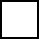 Médico cirujano civil nombrado o contratado a plazo indeterminado       Identificado con DNI Nº…......................., con Registro del CMP N° …………, asignado al Centro Asistencial ……………………………………… de la Entidad ……………….………………………………., a presentarse al Concurso Nacional de Admisión al Residentado Médico 2019, considerando lo  siguiente:  Especialidad/Sub especialidad a la que postula__________________________________La postulación a plazas cautivas de las Sanidades de las Fuerzas Armadas y de la Sanidad de la Policía Nacional del Perú, se realizará solamente en las especialidades y/o subespecialidades programadas para el presente año, de acuerdo a las necesidades de médicos-especialistas, establecidas a nivel de la Entidad.La postulación y adjudicación se realizará por especialidad/subespecialidad de acuerdo a lo programado por su entidad y solo en el caso de no haber disponibilidad de plaza por especialidad/subespecialidad, podrá adjudicar una vacante en su entidad en el Proceso de Adjudicación Nacional señalado en los numerales 6.6 y 6.7 del artículo 6° de las Disposiciones Complementarias del Proceso de Admisión al Residentado Médico 2019.Las Sanidades de las Fuerzas Armadas y la Sanidad de la Policía Nacional del Perú, dentro de sus normas internas, facilitarán el desplazamiento de los ingresantes que cumplan con los requisitos establecidos, por el tiempo que dure el Residentado Médico. El / La interesado(a) al adquirir la condición de médico residente deberá cumplir con las normas del Sistema Nacional de Residentado Médico, las condiciones académicas y requisitos de la formación de la segunda especialización conforme a las exigencias de la Universidad y de la sede docente.        ………………………..Firma y Sello de la (s) Autoridad(es) Competente (s)      Lima,            de                           del 2019.ANEXO 5ANEXO 5Autorización de postulación por modalidad cautiva ESSALUD al Concurso Nacional de Admisión de Residentado Médico - 2019Los funcionarios* que suscriben la presente autorización:1.	Conforme a las disposiciones normativas institucionales vigentes y del Sistema Nacional de Residentado Médico, autoriza a Don (Doña). : ………………………………………………………………… con DNI Nº…....................... quien se desempeña como Médico Asistente, Código de Planilla N° ………………….., perteneciente al régimen laboral 276 (  ),  728 (  ), laborando actualmente en el Centro Asistencial: ……………………………………… de la Red Asistencial: ……………….…………., para postular bajo la modalidad de vacante CAUTIVA al Concurso Nacional de Admisión al Residentado Médico2019, considerando lo  siguiente:  2.  Especialidad/Sub especialidad a la que postula: __________________________________________.3. La autorización otorgada, implica garantizar el cumplimiento de los siguientes compromisos: La postulación a plazas cautivas en EsSalud, se realizará solamente en las especialidades y/o sub especialidades programadas para el presente año por Essalud, de acuerdo a las necesidades de médicos especialistas (Brecha Oferta / Demanda), establecidas a nivel institucional y de la Red Asistencial ____________________ correspondiente.Durante la distribución de plazas en caso de existir vacantes no cubiertas, se autoriza al postulante a adjudicar la vacante de otras Redes Asistenciales distintas a la de origen, según lo dispuesto por el artículo 6°, inciso 6.5 y 6.6, de las Disposiciones Complementarias para el Concurso Nacional de Admisión al Residentado Médico 2018, siempre y cuando sean compatibles con las necesidades de médicos especialistas de la Red Asistencial ________________ y Macrorregional ______________________.Cuando el Médico Residente haya culminado su especialización, garantiza su inserción laboral especializada en su Red de origen, adoptando acciones a través de la Oficina de Recursos Humanos de la Red Asistencial, siempre y cuando haya cumplido con lo estipulado en la Resolución de Gerencia General N° 906-GG-EsSalud-2011.4. EsSalud, mediante la Resolución de Gerencia Central Nº 772-GCGP-ESSALUD-2014, y su modificatoria Resolución de Gerencia Central N° 1747-GCGP-ESSALUD-2017, que aprueba la Directiva N° 01-GCGP-ESSALUD-2014, “Normas sobre Desplazamiento de Personal en ESSALUD”, facilitará el desplazamiento de los ingresantes que cumplan con los requisitos establecidos, por el tiempo que dure el Residentado Médico. 5. El trabajador ingresante al Programa de Residentado Médico, deberá cumplir con las funciones de Médico Residente (Profesional Médico con matrícula universitaria que realizará estudios de postgrado en Medicina Humana, por la modalidad de docencia en servicio y bajo los términos del establecimiento de salud para la obtención de su título de médico especialista), por lo tanto; deberá cumplir los horarios y roles de guardia, haciendo prevalecer lo estipulado en el artículo 18° y 36º de la Ley N° 30453, Ley del Sistema Nacional de Residentado Medico - SINAREME y su Reglamento respectivamente; así como, lo descrito en los artículos 15° y 16° del Reglamento de Residentado Medico del Seguro Social de Salud – ESSALUD, aprobado con Resolución de Presidencia Ejecutiva Nº 111-PE-ESSALUD-2005 y su modificatoria con la Resolución de Gerencia General N° 906, 336, 524-GG-ESSALUD-2011, 2012, 2013. En tanto no se contraponga con las disposiciones del SINAREME.6.El residente se compromete a continuar prestando servicios a la Institución al término de su proceso de formación y retornar a su sede de origen por un período similar al de su formación, de acuerdo a lo estipulado en el numeral 8 del artículo 55º del Reglamento de Capacitación del Seguro Social de Salud – ESSALUD, aprobado con Resolución de Gerencia Central N° 951-GG-ESSALUD-2007 y su modificatoria con la Resolución de Gerencia General Nº 906-GG-ESSALUD-2011; caso contrario reintegrará el total de las remuneraciones percibidas actualizadas más los gastos que el Seguro Social de Salud (ESSALUD) haya efectuado sin perjuicio de las sanciones administrativas y/o disciplinarias a que hubiera lugar.Siendo el día ___ del mes de ________ del año 2019, en la ciudad de _______________, firmamos el presente documento en tres (03) ejemplares, en señal de plena conformidad, quedando en nuestro poder un ejemplar del mismo en prueba de conocimiento de cada uno de los ítems expresados. Asimismo, una (01) copia del mismo será insertada en el respectivo Legajo de Personal del servidor. ______________________________                        _________________________________                   ____________________________Jefe del Servicio/Departamento Médico		 Gerente / Director del Centro Asistencial                     Jefe de la Oficina/Unidad de Capacitación,Docencia 
										e Investigacón____________________________		       ___________________________Jefe de la Oficina de Recursos Humanos			         Titular del Órgano Desconcentrado   (Gerente / Director)Nota: * En caso que el médico asistente interesado pertenezca a las Unidades Orgánicas de la Sede Central, suscribirán el presente documento: el Gerente de Línea, el Gerente Central o Jefe de la Oficina Central.ANEXO 6Vacante Cautiva de Instituciones Prestadoras de Servicios de Salud Privadas AUTORIZACIÓN DE POSTULACIÓN (Debe ser presentado con firmas legalizadas notarialmente)El Representante de la Institución que suscribe..........................................................................................(Nombres y Apellidos completos)Gerente General de........................................................... (Clínicas o Instituciones Prestadora de Salud Privadas)Apoderado o Representante de…………………………………………….(Clínicas o Instituciones Prestadoras de Salud Privadas).Conforme a la normativa legal vigente que regula el Sistema Nacional de Residentado Médico Ley N° 30453 y su Reglamento el Decreto Supremo N° 007-2017-SA, las Disposiciones Complementarias y los Acuerdos del Consejo Nacional de Residentado Médico, se autoriza al médico cirujano, quien también suscribe la presente autorización:..................................................................................con CMP.............................y DNI ................................................, trabajador de nuestra institución a presentarse al Concurso Nacional de Admisión al Residentado Médico 2019.Esta autorización se enmarca en los siguientes compromisos legales para la Institución prestadora de servicios de salud privada, que represento y el trabajador médico postulante al Concurso Nacional de Admisión al Residentado Médico 2019:La Institución prestadora de servicios de salud privada y el postulante, manifiestan que tienen pleno conocimiento y declaran conocer la normativa que regula el Sistema Nacional de Residentado Médico, asumiendo las obligaciones que se desprenden de la misma.El Postulante, de ingresar mediante el Concurso Nacional de Admisión de Residentado Médico 2019, al Programa de Formación de Segunda Especialización, asume la obligación de cumplir con las normas que regulan el Sistema Nacional de Residentado Médico, las de la Universidad a la que ingresó y las de la sede docente donde realizará sus estudios, en tanto no se contraponga con las normas que regulan el SINAREME.El Residente deberá cumplir con las obligaciones y responsabilidades que le son inherentes en el artículo 18º de la Ley N° 30453 y el articulo 36º del Decreto Supremo N° 007-2017-SA y de aquellas que se desprenden de su condición.Impedimentos y sanciones del Residente:El Residente manifiesta tener pleno conocimiento de los impedimentos y sanciones establecidas en el artículo 20º de la Ley N° 30453 y el artículo 52 º del Decreto Supremo N° 007-2017-SA.El Residente, si decide retirarse del Residentado Médico y se califica de injustificada tal acción por la Universidad, éste asume, en el ámbito laboral, las acciones legales que se desprenden de su relación laboral con su empleador; en el ámbito académico, las que se desprenden de la aplicación del artículo 20º de la Ley N° 30453 y el artículo 51 y 52 º del Decreto Supremo N° 007-2017-SA., el que deberá ser formalizado por disposición expresa de la Universidad y ser comunicado a CONAREME para su conocimiento y acciones que correspondan en el marco de sus atribuciones; y en el ámbito ético y deontológico, por el Colegio Médico del Perú, de ser el caso.  La Institución Prestadora de Servicios de Salud Privada, financiadora se compromete a abonar a El Residente, sus haberes mensuales, pagos de guardias y demás beneficios legales que le correspondan equivalente a la compensación económica que percibe un médico residente al amparo del Decreto Legislativo N° 1153, mientras dure su Programa de Formación de Segunda Especialización - Residentado Médico, conforme al numeral 7 del artículo 19° de la Ley N° 30453 y la Ley de Trabajo Médico Decreto Legislativo N° 559.La Institución prestadora de servicios de salud privada asume el compromiso de pagar la remuneración al médico que adquiera la condición de residente, por el tiempo requerido por el programa de formación, conforme lo establece la Ley, su Reglamento y las Disposiciones Complementarias.  La Institución Prestadora de Servicios de Salud Privada financiadora de la formación y el postulante dejan expresa constancia que ni la Universidad ni la institución prestadora de servicios de salud son garantes ni corresponsables del cumplimiento de sus obligaciones expresas que le son inherentes a su condición de Médico Residente.La Institución Prestadora de Servicios de Salud Privada, debe emitir Carta Fianza Bancaria irrevocable por los años del proceso de formación que establezca el Programa de Residentado Médico, a favor del médico cirujano adjudicatario de la vacanteLima, ……….de ……….del 2019.……..............................................    	     		 …..……………………………………………………	Sello y Firma del				                      Nombre y Apellidos del Trabajador Postulante                  Representante de La Institución			                                            D.N.I N°…………….CMP………….                         LA INSTITUCIÓN 	                                                                                         POSTULANTE                          ANEXO 7ESPECIALIDADES, SUBESPECIALIDADES Y TIPO DE EXAMENANEXO 8 DECLARACIÓN JURADA(Debe ser presentado con firma legalizada notarialmente ante el Equipo de Trabajo de la Universidad a la que postula)Yo, ………………………………………………………………….., identificado con D.N.I. Nº ………… con domicilio real en ……………………………………………………………………………………Provincia de……………………Departamento de ………………..Región…………….., médico cirujano con Colegio Médico del Perú  Nº ………………, DECLARO EN HONOR A LA VERDAD lo siguiente: 1º.- Tener pleno conocimiento de la normativa vigente y de las limitaciones de cada una de las modalidades de postulación y adjudicación de vacantes al momento de la inscripción respecto a lo establecido en el marco legal del Sistema Nacional de Residentado Médico Ley N° 30453 su Reglamento el Decreto Supremo N° 007-2017-SA y las Disposiciones Complementarias, asumiendo las responsabilidades establecidas.2º.-  Luego de ingresar mediante el Concurso Nacional de Admisión al Residentado Médico 2018 al Programa de Formación de Segunda Especialización, asumo la responsabilidad de cumplir con las normas del Sistema Nacional de Residentado Médico, la Universidad a la que ingreso y la sede docente donde realizaré mis estudios. 3º.-  Conocer y cumplir con las obligaciones y responsabilidades establecidas en el artículo 18º de la Ley N° 30453 y el 36º del Reglamento de la Ley N° 30453 el Decreto Supremo N° 007-2017-SA. y de aquellas que se desprenden de su condición de médico residente.4º.-  Tener pleno conocimiento de los Impedimentos y sanciones:a)	Sobre los impedimentos y sanciones establecidas en el artículo 20º de la Ley N° 30453 y el artículo 51 y 52 º del Reglamento de la Ley N° 30453 Decreto Supremo N° 007-2017-SA.b)	En caso de abandono o renuncia injustificada de vacante del Residentado Médico, asumo la responsabilidad pecuniaria de devolver a la entidad prestadora el íntegro del costo que significó la realización del programa de Formación en Segunda Especialización - Residentado Médico, así como de otros beneficios a los cuales hubiera accedido en razón del referido Residentado, todo ello en valores actualizados a la fecha de pago. Asimismo, me comprometo a resarcir a la entidad formadora las tasas académicas dejadas de percibir.c)	El resarcimiento de los daños y perjuicios causados, por el abandono anticipado del Programa de Residentado 2018, se realizará de acuerdo a lo establecido por los artículos 1969º y 1985º y demás pertinentes del Código Civil Peruano. d)	Asumo la responsabilidad administrativa, civil y/o penal por cualquier acción de verificación que compruebe adulteración, falsedad o inexactitud alguna de los consignados en la presente declaración jurada o de cualquier documento o información presentada en mi participación en el presente Concurso Nacional de Admisión al Residentado Médico 2019, bajo los alcances del Decreto Supremo N° 006-2017-JUS Texto Único Ordenado de la Ley N° 27444 - Ley del Procedimiento Administrativo General. Suscribo la presente ante Notario Público, como señal de conformidad, veracidad y cumplimiento, con pleno uso de mis facultades y de acuerdo con los alcances del principio de Autonomía de la Voluntad, establecido por el Código Civil vigente.Lima,......de.............................del 2019       			           ………….………................................................   Nombres y ApellidosD.N.I:CMPANEXO 9FICHA DE CALIFICACIÓN DEL EXPEDIENTE (evaluación curricular)Exp. Nº_______________APELLIDOS Y NOMBRES.................................................................................................................................ESPECIALIDAD o SUBESPECIALIDAD ELEGIDA: .........................................................................................ANEXO 10d.s 007-2008-sa LEY DEL SERUMS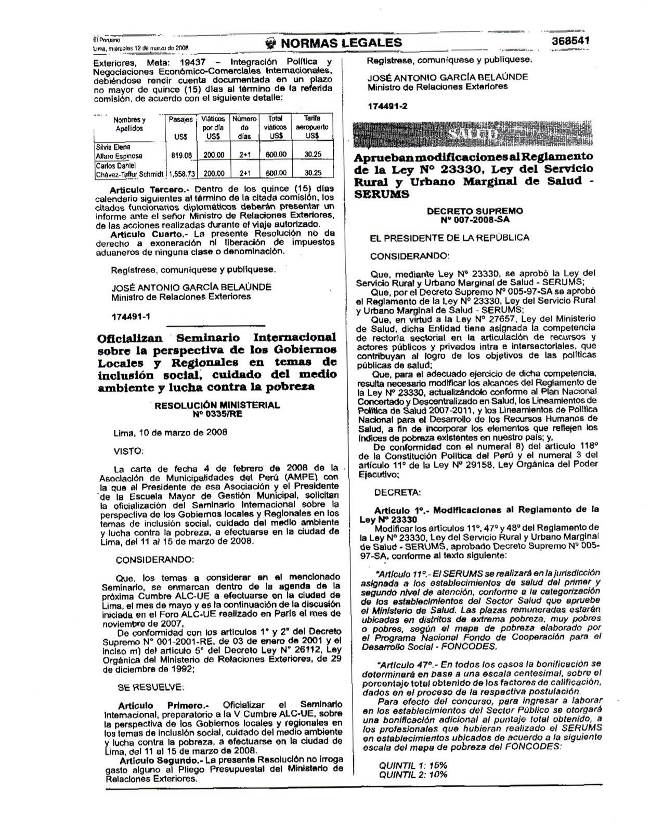 ANEXO 11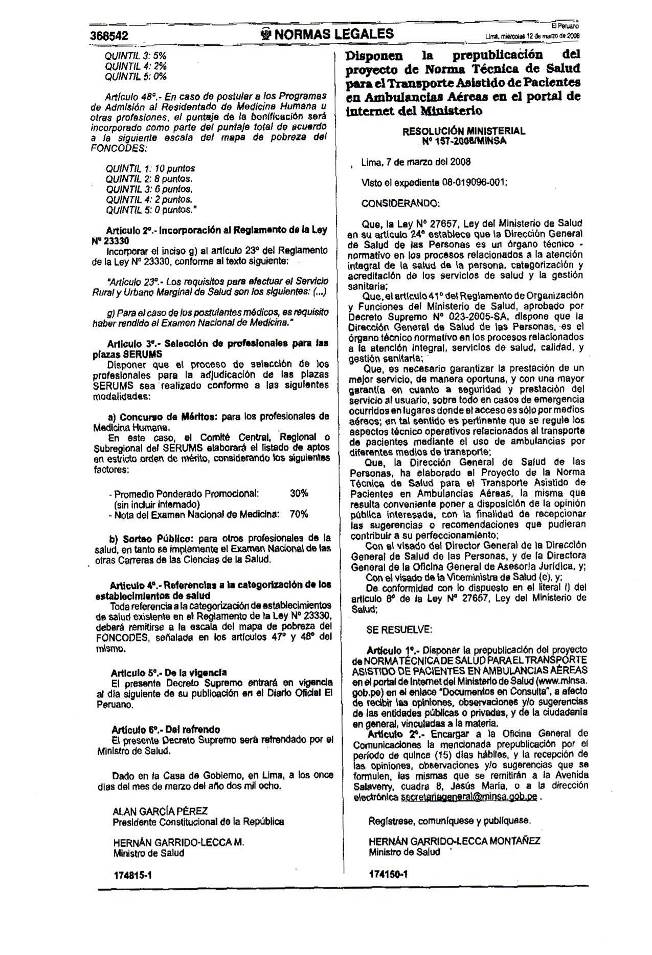 RESOLUCION DE BONIFICACION COMPLEMENTARIA AL SERUMS ANTES DEL 2008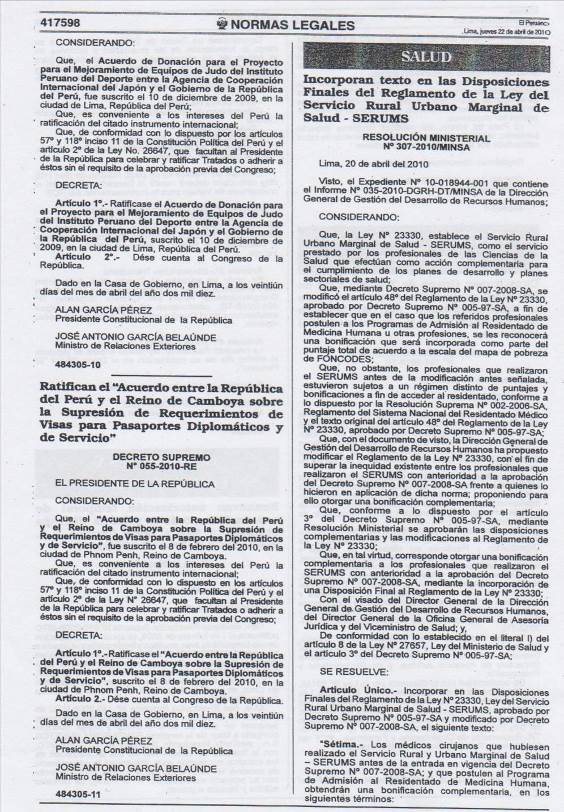 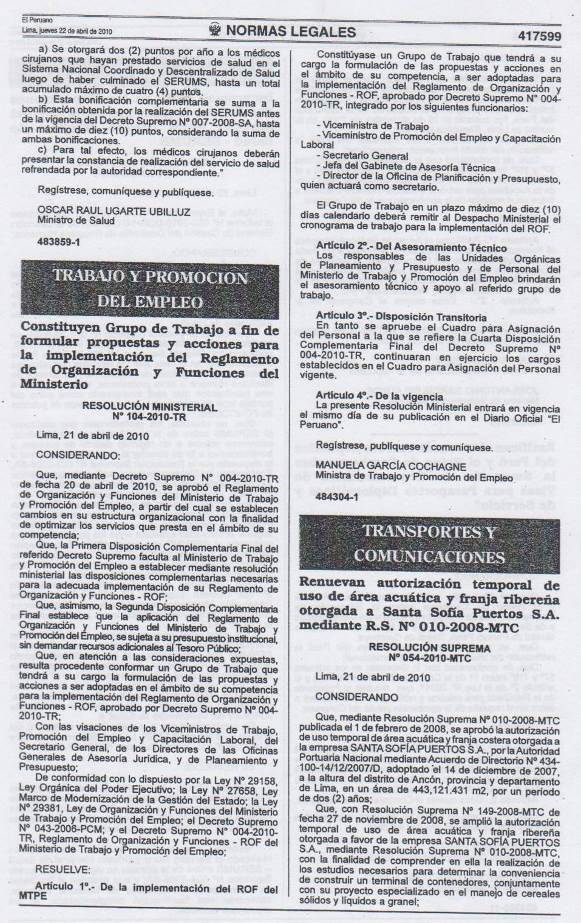 MODALIDAD VACANTES LIBRESVACANTES CAUTIVAS:Sanidades FFAA Sanidad PNP,Del Pliego 011 Ministerio de Salud, De sus organismos públicos, Gobiernos Regionales en sedes docentes del MINSA de Lima, Gobiernos Regionales en sedes de sus regiones, Es Salud Y Financiamiento privadoVACANTES POR DESTAQUEFINANCIAMIENTOPUBLICO O PRIVADOSanidades FFAA y Sanidad PNPDel pliego 011 Ministerio de Salud, de sus organismos públicos, Gobiernos Regionales en sedes docentes del MINSA en LimaGobiernos Regionales en sedes docentes de sus regionesEsSaludFinanciamiento privadoPÚBLICODOCUMENTOSCOMPLEMENTARIOS QUE DEBEN PRESENTAR LOS POSTULANTES AL MOMENTO DE LA INSCRIPCIÓNSOLO SI TIENE VINCULACION LABORAL AUTORIZACIÓN INSTITUCIONAL(SEGÚN ANEXO QUE CORRESPONDA)AUTORIZACIÓN INSTITUCIONAL (ANEXO N° 2)REQUERIMIENTOS INSTITUCIONALES PARA PROGRAMAR LA VACANTE DOCUMENTOINSTITUCIONALLAS ENTIDADES PRESTADORAS DE SERVICIOS DE SALUD PRIVADAS QUE FINANCIEN UNA VACANTE DEBEN PRESENTAR CARTA FIANZA BANCARIA DE PAGO DE REMUNERACIONES, GUARDIAS HOSPITALARIAS Y BENEFICIOS LEGALES QUE CORRESPONDAN POR TODO EL TIEMPO DE DURACION DEL PROGRAMA DE RESIDENTADO MÉDICODOCUMENTOINSTITUCIONALDOCUMENTO INSTITUCIONALESPECIALIDADESADMINISTRACIÓN Y GESTIÓN EN SALUDADOLESCENTOLOGIAANATOMIA PATOLOGICAANESTESIOLOGIACARDIOLOGIACIRUGIA DE CABEZA Y CUELLOCIRUGIA DE TORAX Y CARDIOVASCULARCIRUGIA GENERALCIRUGIA ONCOLOGICACIRUGIA PEDIATRICACIRUGIA PLASTICA DERMATOLOGIAENDOCRINOLOGIAGASTROENTEROLOGIAGENETICA MEDICAGERIATRIAGINECOLOGIA Y OBSTETRICIAHEMATOLOGIAINMUNOLOGIA Y ALERGIAMEDICINA DE EMERGENCIAS Y DESASTRESMEDICINA DE ENFERMEDADES INFECCIOSAS Y TROPICALESMEDICINA DEL DEPORTEMEDICINA FAMILIAR Y COMUNITARIAMEDICINA FISICA Y DE REHABILITACIONMEDICINA HIPERBARICA Y SUB ACUATICAMEDICINA INTENSIVAMEDICINA INTERNAMEDICINA LEGALMEDICINA NUCLEARMEDICINA OCUPACIONAL Y DEL MEDIO AMBIENTEMEDICINA ONCOLOGICANEFROLOGIANEONATOLOGIANEUMOLOGIANEUROCIRUGIANEUROLOGIAOFTALMOLOGIAORTOPEDIA Y TRAUMATOLOGIAOTORRINOLARINGOLOGIAPATOLOGIA CLINICAPEDIATRIAPSIQUIATRIARADIOLOGIARADIOTERAPIAREUMATOLOGIAUROLOGIASUBESPECIALIDADESTIPO DE EXAMENANESTESIOLOGIA CARDIOVASCULARANESTESIOLOGÍAANESTESIOLOGIA OBSTETRICAANESTESIOLOGÍACARDIOLOGIA PEDIATRICAPEDIATRÍACIRUGIA CARDIOVASCULAR PEDIATRICACIRUGÍA CARDIOVASCULARCIRUGIA DE TORAX Y CARDIOVASCULARCIRUGÍA GENERALCIRUGIA DE COLON, RECTO Y ANOCIRUGÍA GENERALCIRUGIA DE MANOCIRUGÍA GENERALCIRUGIA DE RETINA Y VITREOOFTALMOLOGÍACIRUGIA DE TORAX ONCOLOGICACIRUGÍA GENERALCIRUGIA HEPATOPANCREATOBILIAR Y TRANSPLANTECIRUGÍA GENERALCIRUGIA ONCOLOGICA ABDOMINALCIRUGÍA GENERALCIRUGIA ONCOLOGICA DE CABEZA Y CUELLOCIRUGÍA GENERALCIRUGIA ONCOLOGICA DE MAMAS, TEJIDOS BLANDOS Y PIELCIRUGÍA GENERALCIRUGIA PEDIATRICACIRUGÍA GENERALCIRUGIA PLASTICA Y RECONSTRUCTIVACIRUGÍA GENERALDERMATOLOGIA PEDIATRICAPEDIATRÍAENDOCRINOLOGIA PEDIATRICAPEDIATRÍAGASTROENTEROLOGIA PEDIATRICAPEDIATRÍAGINECOLOGIA ONCOLOGICAGINECOLOGÍA-OBSTETRICÍAGINECOLOGIA Y OBSTETRICIA DE LA NIÑA Y ADOLESCENTEGINECOLOGÍA-OBSTETRICÍAHEMATOLOGIA PEDIATRICAPEDIATRÍAINFECTOLOGIA PEDIATRICAPEDIATRÍAMEDICINA INTENSIVA PEDIATRICAPEDIATRÍANEFROLOGIA PEDIATRICAPEDIATRÍANEONATOLOGIAPEDIATRÍANEUMOLOGIA ONCOLOGICAMEDICINA INTERNANEUMOLOGIA PEDIATRICAPEDIATRÍANEUROCIRUGIA PEDIATRICACIRUGÍA GENERALNEUROLOGIA PEDIATRICAPEDIATRÍAOFTALMOLOGIA ONCOLOGICAOFTALMOLOGÍAOFTALMOLOGIA PEDIATRICA Y ESTRABISMOOFTALMOLOGÍAONCOLOGIA PEDIATRICAPEDIATRÍAPATOLOGIA ONCOLOGICAANATOMÍA PATOLÓGICA
LABORATORÍO Y PATOLOGÍAPEDIATRIA DE EMERGENCIAS Y DESASTRESPEDIATRÍAEMERGENCIAS PEDIÁTRICASPEDIATRÍAPSIQUIATRIA DE ADICCIONESPSIQUIATRÍAPSIQUIATRIA DEL NIÑO Y DEL ADOLESCENTEPSIQUIATRÍARADIOLOGIA INTERVENCIONISTARADIOLOGÍAUROLOGIA ONCOLOGICAUROLOGÍAUROLOGIA PEDIATRICAUROLOGÍAEvaluación CurricularPUNTAJEPuntajeFinal 1. PUNTAJE SERUMS    - A partir del 2008, de acuerdo con el D. S. N° 007-2008-SAQuintil 1Quintil 2Quintil 3Quintil 4Quintil 5     - Antes del 2008, de acuerdo a la R. M. N° 307-2010-MINSASe otorgará una bonificación complementaria de dos (2) puntos por año hasta un total acumulado máximo de cuatro (4) puntos a la bonificación obtenida por la realización del SERUMS antes de la vigencia del  D. S. N° 007-2008-SA, por  prestación de servicios de salud en el Sistema Nacional Coordinado y Descentralizado de Salud y hasta un máximo de diez (10) puntos, considerando la suma de ambas bonificaciones.108620ABCD10862010105 hasta 90 hasta 42. PUNTAJE POR LOS AÑOS DE SERVICIO EN EL PRIMER NIVEL DE ATENCIÓN DE LOS SERVICIOS DE SALUD PÚBLICOS 
•	Por 5 años de servicio en establecimiento(s) de salud del primer nivel de atención del sector público. •	Por 4 años de servicio en establecimiento(s) de salud del primer nivel de atención del sector público.•	Por 3 años de servicio en establecimiento(s) de salud del primer nivel de atención del sector público. •	Por 2 años de servicio en establecimiento(s) de salud del primer nivel de atención del sector público.432143213. PUNTAJE POR PERTENECER AL QUINTO SUPERIOR EN PREGRADO DE MEDICINA HUMANA PUNTAJE POR PERTENCER AL QUINTO SUPERIOR QUE INCLUYE EL INTERNADO11 4. PUNTAJE DE HASTA CINCO PUNTOS:4.1 PARA MEDICOS GRADUADOS A PARTIR DEL AÑO 2009:- 50% (2.5 PUNTOS) RENDIDO EL ENAMNOTA 11 A 12.9NOTA 13 A 14.9NOTA 15 A 17.9NOTA 18 A 20- 50% (2.5 PUNTOS) CORRESPONDIENTE AL PROMEDIO OBTENIDO EN EL PREGRADO QUE INCLUYE EL INTERNADOSE APLICARÁ REGLA DE TRES SIMPLE CONSIDERANDO QUE LA NOTA 20 EQUIVALE A 2.5 PUNTOS. 4.2 PARA LOS MEDICOS GRADUADOS ANTES DEL AÑO 2009:100% (5 PUNTOS) CORRESPONDIENTE AL PROMEDIO OBTENIDO EN EL PREGRADO QUE INCLUYE EL INTERNADOSE APLICARÁ REGLA DE TRES SIMPLE CONSIDERANDO QUE LA NOTA 20 EQUIVALE A 5 PUNTOS. 1.01.52.02.52.551.01.52.0 2.52.55MáximoAlcanzable20